1.18	envisager des études relatives aux besoins de spectre et aux nouvelles attributions éventuelles au service mobile par satellite pour le développement futur des systèmes mobiles à satellites à bande étroite, conformément à la Résolution 248 (CMR-19);Proposition	RCC/85A18/1Les Administrations des pays membres RCC n'appuient pas les nouvelles attributions au service mobile par satellite (SMS) dans les bandes de fréquences 1 695-1 710 MHz, 3 300-3 315 MHz et 3 385-3 400 MHz.Les Administrations des pays membres de la RCC considèrent que la nouvelle attribution au SMS dans la bande de fréquences 2 010-2 025 MHz (Région 1) dans le sens Terre vers espace pour le développement futur des systèmes IoT à bande étroite n'est possible que si les conditions techniques et réglementaires régissant leur utilisation sont définies, de manière à assurer la protection des systèmes des services de radiocommunication existants ou en projet dans la même bande de fréquences ou dans des bandes de fréquences adjacentes, attribuées conformément à l'Article 5 du RR.Les Administrations des pays membres de la RCC sont favorables à l'examen, à la CMR-27, d'une nouvelle attribution possible à titre primaire au SMS (y compris aux systèmes IoT à bande étroite) dans les bandes de fréquences au-dessous de 3 GHz.Motifs:	Les besoins de spectre des systèmes mobiles à satellites à bande étroite doivent être satisfaits si les conditions techniques et réglementaires relatives à leur utilisation sont définies, de manière à assurer la protection des systèmes des services de radiocommunication existants ou en projet dans la même bande de fréquences ou dans des bandes de fréquences adjacentes.______________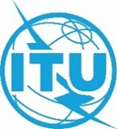 Conférence Mondiale des Radiocommunications (CMR-23)
Dubaï, 20 novembre – 15 décembre 2023Conférence Mondiale des Radiocommunications (CMR-23)
Dubaï, 20 novembre – 15 décembre 2023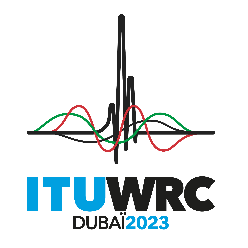 SÉANCE PLÉNIÈRESÉANCE PLÉNIÈREAddendum 18 au
Document 85-FAddendum 18 au
Document 85-F22 octobre 202322 octobre 2023Original: russeOriginal: russePropositions communes de la Communauté régionale des communicationsPropositions communes de la Communauté régionale des communicationsPropositions communes de la Communauté régionale des communicationsPropositions communes de la Communauté régionale des communicationsPROPOSITIONS POUR LES TRAVAUX DE LA CONFÉRENCEPROPOSITIONS POUR LES TRAVAUX DE LA CONFÉRENCEPROPOSITIONS POUR LES TRAVAUX DE LA CONFÉRENCEPROPOSITIONS POUR LES TRAVAUX DE LA CONFÉRENCEPoint 1.18 de l'ordre du jourPoint 1.18 de l'ordre du jourPoint 1.18 de l'ordre du jourPoint 1.18 de l'ordre du jour